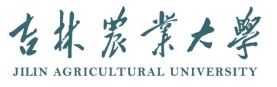 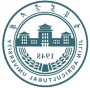 研究生学位论文开题报告书$SQRQ$     参考格式：目    录1.研究背景  ……………………………………………………………12.文献综述3.研究问题4.研究意义5.研究设计6.进度安排参考文献 （注：目录中一般列至二级标题，行间距35磅）1.研究背景（分析本选题范畴内尚未得到较好解决的学术或实践难题，阐述选题的缘起与依据）(一级标题黑体三号)1.1（二级标题，黑体四号）×××××××××××××××，×××××××××××××××××××××××××××××××××××。[1]××××××××××××××××××××××××××××。×××××××××××××××，××××××××××××××××××××××××××××××。[2]×××××××××××××××××××。2.文献综述（系统梳理本选题相关的具有代表性的文献，分析相关研究的发展脉络与进展，评述已有研究存在的问题与不足）3.研究问题（提出本论文拟回答的核心问题及具体研究问题）4.研究意义（阐述本研究可能的理论贡献与实践价值）5.研究设计（针对研究问题，详细阐述本选题的研究内容、基本思路或总体框架、理论基础、具体研究方案等）6.进度安排（按照时间顺序，就研究的进度做出具体的规划）参考文献[1]谢希德．创新学习的新思路[N]．人民日报,1998-12-25(10).[2]张志建.严复思想研究[M].桂林：广西师范大学出版社,1989.34、56~57.[3]高景德,王祥珩．交流电机的多回路理论[J]．清华大学学报,1987,27(1)：1~8.[4]Chen S,Billing S A,Cowan C F,et al．Practical identification of MARMAX models[J]．Int J Control，1990,52(6)：1327~1350.（注：开题报告全文行间距20磅）审查小组意见论文题目：$lwtm$ 报告人姓名：$XM$研究方向：$YJFX$                                 学科专业：$xkzy$ 年级：$nj$级学历层次：$xslb$生学位类型：$xwlx$ 指导教师：$dsxm$培养单位：$yxmc$                          开题报告审查小组成员名单开题报告审查小组成员名单开题报告审查小组成员名单姓名职称工作单位$pszj$审查结论$shjl$                                          单位公章：     $checkRq$审查结论$shjl$                                          单位公章：     $checkRq$审查结论$shjl$                                          单位公章：     $checkRq$